           БОЙОРОҠ                                                               ПОСТАНОВЛЕНИЕ«09» декабря 2020 й.                     № 1-108                 «09» декабря  2020 г.Об отмене постановления администрации № 36 от 28 сентября  2017 года « Об утверждении Административного регламента предоставления муниципальной услуги «Прием документов, необходимых для согласования перевода жилого помещения в нежилое или нежилого помещения в жилое, а также выдача соответствующих решений о переводе или отказе в переводе»          В целях приведения правового  акта  администрации сельского поселения Дмитриево-Полянский сельсовет муниципального района  Шаранский  район  Республики Башкортостан в соответствие с действующим законодательством, в связи с внесенными изменениями  в Федеральный закон от 29 декабря 2017 года №479-ФЗ «О внесении изменений в Федеральный закон «Об организации предоставления государственных и муниципальных услуг»  в главу 2,1 Федерального закона № 210-ФЗ,  п о с т а н о в л я ю:      1. Отменить постановление администрации сельского поселения Дмитриево-Полянский  сельсовет муниципального района Шаранский район Республики Башкортостан № 36 от 28 сентября  2017 года «Об утверждении Административного регламента предоставления муниципальной услуги «Прием документов, необходимых для согласования перевода жилого помещения в нежилое или нежилого помещения в жилое, а также выдача соответствующих решений о переводе или отказе в переводе».        2. Обнародовать настоящее постановление в здании администрации сельского поселения Дмитриево-Полянский  сельсовет и на официальном сайте сельского поселения в сети Интернет.       3. Контроль за исполнением настоящего постановления оставляю за собой.    И.О.Главы сельского поселения                                            Л.Р.ГарееваБашҡортостан РеспубликаһыныңШаран районымуниципаль районыныңДмитриева Поляна ауыл Советыауыл биләмәһе хакимиәтеБасыу урам, 2а йорт,Дмитриева Поляна ауылы,Шаран районы, БашҡортостанРеспубликаһы, 452630тел.(34769) 2-68-00 e-mail: dmpolss@yandex.ru.http://www.dmpol.sharan-sovet.ruИНН 0251000704, ОГРН 1020200613476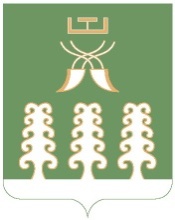 Администрация сельского поселения                   Дмитриево-Полянский сельсоветмуниципального районаШаранский районРеспублики Башкортостанул.Полевая, д.2а, д. Дмитриева Поляна Шаранский район, Республика Башкортостан 452630          тел.(34769) 2-68-00 e-mail: dmpolss@yandex.ruhttp://www.dmpol.sharan-sovet.ru.ИНН 0251000704, ОГРН 1020200613476